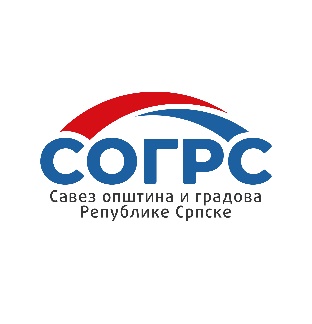 Пројектни задатак“Јачање савеза општина и градова  у Босни и Херцеговини” фаза IIПозиција: Локални конуслтант – израда Анализе „Нови модел(и) обрачуна и наплате чланарина за СОГРС“Трајање: март 2024 Извјештавање према : СОГРССарадња са: Стручна служба СОГРС, релевантни актери са локалног и ентитетског нивоаОпште информације о пројекту Пројекат "Јачање савеза општина и градова у БиХ" заснован је на партнерству између Шведског удружења локалних власти и региона (САЛАР), као и Савеза општина и градова Републике Српске (СОГРС) и Савеза опћина и градова Федерације БиХ (СГОФБиХ). Да би се постигли дуготрајни циљеви стратешких планова оба савеза, теорија промјена има за циљ потребу да се побољшају праксе савеза у низу активности, како би се постигли резултати пројекта на свим нивоима, укључујући управљачке структуре, законодавни оквир, учешће чланства и контакате са вишим органима власти.Сарадња ова три удружења започела је 2017.године и финансијски је подржана донацијама Шведске развојне агенције (СИДА) и Швајцарске агенције за међународну сарадњу (СДЦ). Прва фаза пројекта спроведена је од фебруара 2018. до јуна 2022.године и постигнут је напредак у неколико кључних области организационог развоја. Комбинација институционалне и организационе подршке створила је платформу за квалитетно одређивање приоритета и побољшање рада савеза, посебно у области заговарања интереса чланица и већег кредибилитета међу члановима.Тренутна фаза пројекта наставља са примејеном свеобухватне теорије промјене и даље ће бити вођена приоритетима савеза, путем директне везе са њиховим стратешким плановима. Како би се ефикасније усмјерила подршка савезима и њиховим основним функцијама, интервенције пројекта ће се фокусирати на три тематске области: финансирање и ресурси локалних заједница, механизам за предфинансирање програма и фондова ЕУ и локализација Циљева одрживог развоја. Јачањем капацитета и креирањем модела, пракси и процеса високог квалитета у ове три тематске области, савези ће моћи да их примјене и у другим аспектима свога рада и функционисања.Опис задаткаЗадатак се односи на дефинисање финансијског оквира за функционисање СОГРС и захтјева анализу постојећег модела финансирања. Идентификација извора финансирања и детаљна анализа тренутног система обрачуна чланарине су кључни кораци ка унапређењу. Приједлози за унапријеђење обрачуна и наплате чланарине требају бити јасно осмишљени како би се осигурало ефикасно и одрживо функционисање СОГРС.Идентификација алтернативних сценарија за директну наплату чланарине (као нпр. путем расподјеле са рачуна јавних прихода Републике Српске) захтјева дубоку анализу ризика, потенцијалних бенефиција и имплементационих изазова. Приједлози корака ка остваривању алтернативних сценарија требају бити добро осмишљени и транспарентни како би се осигурала подршка релевантних институција (Министарстава управе и локалне самоуправе и Министарства финансија) и чланица СОГРС. Отворен дијалог и сарадња са релевантним актерима су од суштинског значаја за успјех и одрживост нових предложених мјера.У складу са задатком предвиђене су сладеће активности:Дефинисати финансијски оквир за функционисање СОГРС;Идентификовати све изворе финансирања СОГРС;Анализирати постојећи модел обрачуна и наплате чланарине као основног извора финансирања СОГРС;Предложити мјере за унапређење постојећег обрачуна чланарина;Предложити мјере за унапређење постојеће наплате чланарине;Идентификовати и предложити алтернативне сценарије за директну наплату чланарина;Предложити кораке који ће довести до остварења алтернативних сценарија;Обавити консултације са представницима СОГРС и Министарства управе и локалне самоуправе и Министарства финансија.Циљ овог задатка је успоставити одржив финансијски модел за функционисање СОГРС. То подразумева детаљну анализу тренутног система финансирања и идентификацију алтернативних опција за наплату чланарина. Кроз дефинисање финансијског оквира, идентификацију извора финансирања и анализу постојећег модела обрачуна чланарине, циљ је побољшати ефикасност и одрживост СОГРС.Сврха је осигурати да СОГРС има стабилан, прилагодљив и ефикасан извор финасирања који одговара потребама својих чланова и омогућава дугорочну одрживост и развој организације.Опсег послаОпсег посла обухвата дефинисање финансијског оквира и идентификацију извора финансирања за СОГРС, анализу и унапријеђење постојећег модела обрачуна чланарине, истраживање алтернативних сценарија за директну наплату чланарине, те предлагање корака за имплементацију нових система, уз обављање консултација са представницима органа и тијела СОГРС и релевантних министарства ради подршке и усклађивања са регулаторним захтјевима.Очекивани резултатиОчекивани резултат анализе је Детаљан Извештај (Анализа) који сумира све доле наведено, пружајући јасну слику тренутног стања и приједлога за унапријеђење, и то следеће:Детаљна процјена тренутног стања:-Анализа постојећег система обрачуна и наплате чланарине са јасно идентификованим снагама, слабостима, приликама и пријетњама.- Дефинисање финансијског оквира за функционисање СОГРС, јасно утврдити висину чланарине неопходну за одрживост и функционисање СОГРС.Препоруке за унапређење:-Конкретни приједлози за унапријеђење тренутног система, укључујући технолошке, административне или процесне промјене ради повећања ефикасности и транспарентности.Финансијска процјена:-Процјена трошкова и користи евентуалних промјена у систему обрачуна и наплате чланарине.Наплата чланарина путем алтернативних модела:-Сценарији за алтернативне начине наплате чланарине (нпр. путем расподјеле на рачунима јавних прихода РС).Приједлог акционог плана:-Јасан план корака и приоритета за имплементацију препорука, укључујући временски оквир, приоритете и одговорне стране за спровођење активности.Усклађеност са законодавством, стандардима и праксама:-Провјера усаглашености са релевантним законским захтјевима и препорукама које гарантују усклађеност система с важећим правилима и нормама.Очекује се да ће резултати анализе пружити темељне информације, конкретне препоруке и план акција за унапријеђење система наплате чланарине СОГРС, пратећи циљеве ефикасности, транспарентности и задовољства чланица СОГРС.КвалификацијеКонсултант који ће бити ангажован за овај задатак треба да испуњава следеће квалификације:• Стручност у области јавних финансија и финансирања локалне самоуправе,•Доказано искуство у изради аналитичких докумената за област финансирање локалне самоуправе,•Разумијевање релевантног законодавства и прописа везаних за локалну самоуправу у Републици Српској,•Способност анализе постојећих докумената и нових законских рјешења,•Одличне комуникационе вештине и способност успешног вођења сарадње са локалним властима и другим релавантним актерима.•Способност самосталног рада и постизања резултата у задатом временском оквиру.•Искуство у раду са међународним организацијама и донаторима биће предност.Консултант треба да пружи доказе о својим квалификацијама, искуству и референтним пројектима који су релевантни за овај задатак.Опсег и локацијаЗадатак ће бити обављен у периоду од 01. до 31. марта 2024. године.Захтјеви задатка ће подразумевати физичке активности у Босни и Херцеговини, док ће неке активности моћи да се обављају на даљину. Задатак је планиран за максимално 10 радних дана.